Отворена врата МАТЕМАТИКА  (9.март 2019.)Отворена врата су добра прилика да заинтересованим ученицима и родитељима дамо одговоре на питања која се односе на програм предмета Математика, на сва четири смера која постоје у нашој школи. Са жељом да привучемо најбоље ученике и заинтересујемо их за математику, сем давања основних информација о наставним програмима, искористили смо прилику да посетиоцима покажемо кабинет за математику, представимо неке радове ученика и заједно урадимо оглед који има интересантну историјску позадину. У питању је мало измењен Пирсонов оглед (Carl Pearson 1857-1936). Наиме, Пирсон је извео 24000 бацања новчића у којима је 12012 пута пао грб, а наши гости (и надамо се будући ученици) су извели укупно 389 бацања коцкице. Резултати бацања су уписани у табелу.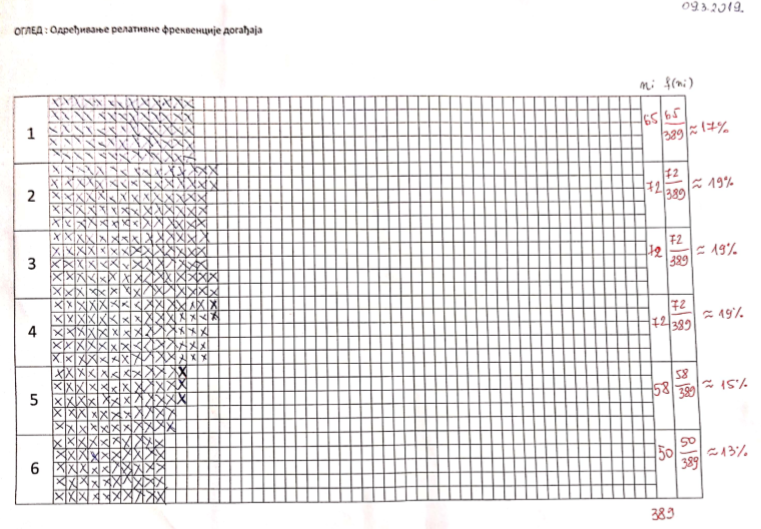 На основу добијених резултата израчуната је релативна фреквенција појављивања бројева на горњој страни коцкице. Питали смо:Шта је релативна фреквенција?Шта је вероватноћа?Да ли се вероватноћа може представити у процентима?Да ли на основу претходно добијених и забележених резултата можемо, за наредно бацање, претпоставити који број има већу вероватноћу да се појави?Да ли је стварно најтеже добити шестицу?Да ли постоји тенденција изједначаваља релативних фреквенција?Математичка вероватноћа да бачена коцкица покаже један од бројева, који год од 1, 2, 3, 4, 5 или 6, је иста и износи . Што се више пута понавља овај експеримент то је вероватније да ће број исхода, када се појави на пример 6,  бити ближи броју . (Реч је о исправној, фер коцкици!) Интересантно је било продискутовати и друга питања која се односе на игру на срећу! За следећа отворена врата припремамо још занимљивости! Припремиле: Мирјана Благојевић  и Зорица Маринковић, професорке математике.